Curriculum Vitae PERSONAL DATAPERSONAL DATAPERSONAL DATAPERSONAL DATA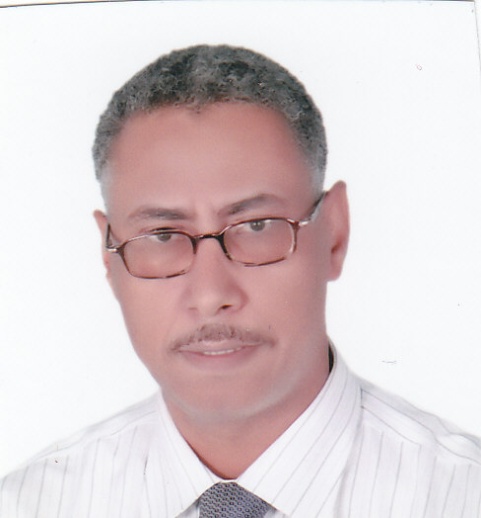 Full name                : Mousa Awad-Allah Abd-AllahDate of birth             Nationality              : EgyptianPresent Occupation : Vice-Dean of post graduate and researches                                    Professor of High Voltage Engineering                                   Electrical Engineering Dept.,                                                                   Faculty of Engineering at Shoubra, Banha                                    UniversitySpecialization          : Major: Power System                                    Minor: High Voltage EngineeringSocial Status            : Married with four childrenMobile                     : 002-01141170290Email                       : mousa_abdulah@yahoo.com                                   Mousa.abdullah@feng.bu.edu.eg Full name                : Mousa Awad-Allah Abd-AllahDate of birth             Nationality              : EgyptianPresent Occupation : Vice-Dean of post graduate and researches                                    Professor of High Voltage Engineering                                   Electrical Engineering Dept.,                                                                   Faculty of Engineering at Shoubra, Banha                                    UniversitySpecialization          : Major: Power System                                    Minor: High Voltage EngineeringSocial Status            : Married with four childrenMobile                     : 002-01141170290Email                       : mousa_abdulah@yahoo.com                                   Mousa.abdullah@feng.bu.edu.eg Full name                : Mousa Awad-Allah Abd-AllahDate of birth             Nationality              : EgyptianPresent Occupation : Vice-Dean of post graduate and researches                                    Professor of High Voltage Engineering                                   Electrical Engineering Dept.,                                                                   Faculty of Engineering at Shoubra, Banha                                    UniversitySpecialization          : Major: Power System                                    Minor: High Voltage EngineeringSocial Status            : Married with four childrenMobile                     : 002-01141170290Email                       : mousa_abdulah@yahoo.com                                   Mousa.abdullah@feng.bu.edu.eg Full name                : Mousa Awad-Allah Abd-AllahDate of birth             Nationality              : EgyptianPresent Occupation : Vice-Dean of post graduate and researches                                    Professor of High Voltage Engineering                                   Electrical Engineering Dept.,                                                                   Faculty of Engineering at Shoubra, Banha                                    UniversitySpecialization          : Major: Power System                                    Minor: High Voltage EngineeringSocial Status            : Married with four childrenMobile                     : 002-01141170290Email                       : mousa_abdulah@yahoo.com                                   Mousa.abdullah@feng.bu.edu.eg DEGREESDEGREESDEGREESDEGREESDEGREESB.SC. (1984)   Electrical Engineering, (Top of Class; Honors), M.SC. (1988)  Degree Electrical Engineering, Ph.D. (1991)    Electrical Engineering, B.SC. (1984)   Electrical Engineering, (Top of Class; Honors), M.SC. (1988)  Degree Electrical Engineering, Ph.D. (1991)    Electrical Engineering, B.SC. (1984)   Electrical Engineering, (Top of Class; Honors), M.SC. (1988)  Degree Electrical Engineering, Ph.D. (1991)    Electrical Engineering, B.SC. (1984)   Electrical Engineering, (Top of Class; Honors), M.SC. (1988)  Degree Electrical Engineering, Ph.D. (1991)    Electrical Engineering, B.SC. (1984)   Electrical Engineering, (Top of Class; Honors), M.SC. (1988)  Degree Electrical Engineering, Ph.D. (1991)    Electrical Engineering, PROFESSIONAL EXPERIENCEPROFESSIONAL EXPERIENCEPROFESSIONAL EXPERIENCEPROFESSIONAL EXPERIENCEPROFESSIONAL EXPERIENCE1984 – 1988    Instructor, Faculty of Engineering at Shoubra, Banha University1988 - 1992    Teaching Assistant, Faculty of Engineering, 1992 - 1997    Assistant Professor, Faculty of Engineering, 1997 - 2003    Associate Professor, Faculty of Engineering,  University2001-2007      Head of Electrical Technology Department, College of Technology, Jeddah, KSA.2003               Professor of High Voltage Engineering, Faculty of Engineering at Shoubra,                        University2011               Head of The Electrical Engineering Department, Faculty of Engineering at Shoubra,                       Banha university2012               Vice-Dean of Post Graduate and Researches1984 – 1988    Instructor, Faculty of Engineering at Shoubra, Banha University1988 - 1992    Teaching Assistant, Faculty of Engineering, 1992 - 1997    Assistant Professor, Faculty of Engineering, 1997 - 2003    Associate Professor, Faculty of Engineering,  University2001-2007      Head of Electrical Technology Department, College of Technology, Jeddah, KSA.2003               Professor of High Voltage Engineering, Faculty of Engineering at Shoubra,                        University2011               Head of The Electrical Engineering Department, Faculty of Engineering at Shoubra,                       Banha university2012               Vice-Dean of Post Graduate and Researches1984 – 1988    Instructor, Faculty of Engineering at Shoubra, Banha University1988 - 1992    Teaching Assistant, Faculty of Engineering, 1992 - 1997    Assistant Professor, Faculty of Engineering, 1997 - 2003    Associate Professor, Faculty of Engineering,  University2001-2007      Head of Electrical Technology Department, College of Technology, Jeddah, KSA.2003               Professor of High Voltage Engineering, Faculty of Engineering at Shoubra,                        University2011               Head of The Electrical Engineering Department, Faculty of Engineering at Shoubra,                       Banha university2012               Vice-Dean of Post Graduate and Researches1984 – 1988    Instructor, Faculty of Engineering at Shoubra, Banha University1988 - 1992    Teaching Assistant, Faculty of Engineering, 1992 - 1997    Assistant Professor, Faculty of Engineering, 1997 - 2003    Associate Professor, Faculty of Engineering,  University2001-2007      Head of Electrical Technology Department, College of Technology, Jeddah, KSA.2003               Professor of High Voltage Engineering, Faculty of Engineering at Shoubra,                        University2011               Head of The Electrical Engineering Department, Faculty of Engineering at Shoubra,                       Banha university2012               Vice-Dean of Post Graduate and Researches1984 – 1988    Instructor, Faculty of Engineering at Shoubra, Banha University1988 - 1992    Teaching Assistant, Faculty of Engineering, 1992 - 1997    Assistant Professor, Faculty of Engineering, 1997 - 2003    Associate Professor, Faculty of Engineering,  University2001-2007      Head of Electrical Technology Department, College of Technology, Jeddah, KSA.2003               Professor of High Voltage Engineering, Faculty of Engineering at Shoubra,                        University2011               Head of The Electrical Engineering Department, Faculty of Engineering at Shoubra,                       Banha university2012               Vice-Dean of Post Graduate and ResearchesNAMES AND DATES OF PROFESSIONAL HONORS AND AWARDSNAMES AND DATES OF PROFESSIONAL HONORS AND AWARDSNAMES AND DATES OF PROFESSIONAL HONORS AND AWARDSNAMES AND DATES OF PROFESSIONAL HONORS AND AWARDSNAMES AND DATES OF PROFESSIONAL HONORS AND AWARDS- Scholarships of distinction, Zagazig University, 1979-1984- Egyptian state prize for distinction in Engineering, 1996.- Medal of science, first order, Egypt, 1997.- Scholarships of distinction, Zagazig University, 1979-1984- Egyptian state prize for distinction in Engineering, 1996.- Medal of science, first order, Egypt, 1997.- Scholarships of distinction, Zagazig University, 1979-1984- Egyptian state prize for distinction in Engineering, 1996.- Medal of science, first order, Egypt, 1997.- Scholarships of distinction, Zagazig University, 1979-1984- Egyptian state prize for distinction in Engineering, 1996.- Medal of science, first order, Egypt, 1997.- Scholarships of distinction, Zagazig University, 1979-1984- Egyptian state prize for distinction in Engineering, 1996.- Medal of science, first order, Egypt, 1997.RESPONSIBILITIES and ACTIVITIESRESPONSIBILITIES and ACTIVITIESRESPONSIBILITIES and ACTIVITIESRESPONSIBILITIES and ACTIVITIESRESPONSIBILITIES and ACTIVITIES1. Dr. Mousa has published more than SIXTY technical and scientific papers2. Contributed to more than fourteen international conferences3. Member of two research programs to  and     technology, namely :    (i) Right-of-way of electrical transmission lines and cables for various voltage levels.    (ii) Magnetic field distribution in different areas4. Member of Islamic Cairo project to Ministry of Culture.5. Member of Group 36 CIGRE (Electromagnetic Compatibility) at Egyptian Electricity Authority.6. Member of Scientific Committee of the Colleges of .7. Head of the Consultative Committee of the Electrical Technology Dept.,  of  at .8. Head of the Electrical Technology Dept. for six years,  of  at .9. Head of the Electrical Engineering Department, Faculty of Engineering at shoubra, Banha University.10. Vice-Dean of Post Graduate and researches, Faculty of Engineering at shoubra, Banha University.11. Member of IEC-TC8 committee: Systems Aspects for Electrical Energy Supply, IEC-TC55 committee: Winding Wires and CIGRE SC C6 committee: Distribution Systems and Dispersed Generation at Ministry of electricity and energy.10. Dr. Mousa has carried out more than twelve short courses for engineers and Technicians namely: 1. Dr. Mousa has published more than SIXTY technical and scientific papers2. Contributed to more than fourteen international conferences3. Member of two research programs to  and     technology, namely :    (i) Right-of-way of electrical transmission lines and cables for various voltage levels.    (ii) Magnetic field distribution in different areas4. Member of Islamic Cairo project to Ministry of Culture.5. Member of Group 36 CIGRE (Electromagnetic Compatibility) at Egyptian Electricity Authority.6. Member of Scientific Committee of the Colleges of .7. Head of the Consultative Committee of the Electrical Technology Dept.,  of  at .8. Head of the Electrical Technology Dept. for six years,  of  at .9. Head of the Electrical Engineering Department, Faculty of Engineering at shoubra, Banha University.10. Vice-Dean of Post Graduate and researches, Faculty of Engineering at shoubra, Banha University.11. Member of IEC-TC8 committee: Systems Aspects for Electrical Energy Supply, IEC-TC55 committee: Winding Wires and CIGRE SC C6 committee: Distribution Systems and Dispersed Generation at Ministry of electricity and energy.10. Dr. Mousa has carried out more than twelve short courses for engineers and Technicians namely: 1. Dr. Mousa has published more than SIXTY technical and scientific papers2. Contributed to more than fourteen international conferences3. Member of two research programs to  and     technology, namely :    (i) Right-of-way of electrical transmission lines and cables for various voltage levels.    (ii) Magnetic field distribution in different areas4. Member of Islamic Cairo project to Ministry of Culture.5. Member of Group 36 CIGRE (Electromagnetic Compatibility) at Egyptian Electricity Authority.6. Member of Scientific Committee of the Colleges of .7. Head of the Consultative Committee of the Electrical Technology Dept.,  of  at .8. Head of the Electrical Technology Dept. for six years,  of  at .9. Head of the Electrical Engineering Department, Faculty of Engineering at shoubra, Banha University.10. Vice-Dean of Post Graduate and researches, Faculty of Engineering at shoubra, Banha University.11. Member of IEC-TC8 committee: Systems Aspects for Electrical Energy Supply, IEC-TC55 committee: Winding Wires and CIGRE SC C6 committee: Distribution Systems and Dispersed Generation at Ministry of electricity and energy.10. Dr. Mousa has carried out more than twelve short courses for engineers and Technicians namely: 1. Dr. Mousa has published more than SIXTY technical and scientific papers2. Contributed to more than fourteen international conferences3. Member of two research programs to  and     technology, namely :    (i) Right-of-way of electrical transmission lines and cables for various voltage levels.    (ii) Magnetic field distribution in different areas4. Member of Islamic Cairo project to Ministry of Culture.5. Member of Group 36 CIGRE (Electromagnetic Compatibility) at Egyptian Electricity Authority.6. Member of Scientific Committee of the Colleges of .7. Head of the Consultative Committee of the Electrical Technology Dept.,  of  at .8. Head of the Electrical Technology Dept. for six years,  of  at .9. Head of the Electrical Engineering Department, Faculty of Engineering at shoubra, Banha University.10. Vice-Dean of Post Graduate and researches, Faculty of Engineering at shoubra, Banha University.11. Member of IEC-TC8 committee: Systems Aspects for Electrical Energy Supply, IEC-TC55 committee: Winding Wires and CIGRE SC C6 committee: Distribution Systems and Dispersed Generation at Ministry of electricity and energy.10. Dr. Mousa has carried out more than twelve short courses for engineers and Technicians namely: 1. Dr. Mousa has published more than SIXTY technical and scientific papers2. Contributed to more than fourteen international conferences3. Member of two research programs to  and     technology, namely :    (i) Right-of-way of electrical transmission lines and cables for various voltage levels.    (ii) Magnetic field distribution in different areas4. Member of Islamic Cairo project to Ministry of Culture.5. Member of Group 36 CIGRE (Electromagnetic Compatibility) at Egyptian Electricity Authority.6. Member of Scientific Committee of the Colleges of .7. Head of the Consultative Committee of the Electrical Technology Dept.,  of  at .8. Head of the Electrical Technology Dept. for six years,  of  at .9. Head of the Electrical Engineering Department, Faculty of Engineering at shoubra, Banha University.10. Vice-Dean of Post Graduate and researches, Faculty of Engineering at shoubra, Banha University.11. Member of IEC-TC8 committee: Systems Aspects for Electrical Energy Supply, IEC-TC55 committee: Winding Wires and CIGRE SC C6 committee: Distribution Systems and Dispersed Generation at Ministry of electricity and energy.10. Dr. Mousa has carried out more than twelve short courses for engineers and Technicians namely: Training Courses and Workshops on Quality Assurance were takenTraining Courses and Workshops on Quality Assurance were takenTraining Courses and Workshops on Quality Assurance were takenTraining Courses and Workshops on Quality Assurance were takenTraining Courses and Workshops on Quality Assurance were takenLearning outcomes and curriculum maps for higher education institutionsLearning outcomes and curriculum maps for higher education institutionsLearning outcomes and curriculum maps for higher education institutionsNational Authority for Quality Assurance and Accreditation of Education “NAQAAE”National Authority for Quality Assurance and Accreditation of Education “NAQAAE”Institutional Self-Evaluation for Higher EducationInstitutional Self-Evaluation for Higher EducationInstitutional Self-Evaluation for Higher EducationNational Authority for Quality Assurance and Accreditation of Education “NAQAAE”National Authority for Quality Assurance and Accreditation of Education “NAQAAE”External Review of Higher Education InstituteExternal Review of Higher Education InstituteExternal Review of Higher Education InstituteNational Authority for Quality Assurance and Accreditation of Education “NAQAAE”National Authority for Quality Assurance and Accreditation of Education “NAQAAE”Workshop: Good Practice in Research, QA and AccreditationWorkshop: Good Practice in Research, QA and AccreditationWorkshop: Good Practice in Research, QA and AccreditationNational Authority for Quality Assurance and Accreditation of Education “NAQAAE”National Authority for Quality Assurance and Accreditation of Education “NAQAAE”Intensive course of the external auditors of the institutions of higher educationIntensive course of the external auditors of the institutions of higher educationIntensive course of the external auditors of the institutions of higher educationNational Authority for Quality Assurance and Accreditation of Education “NAQAAE”National Authority for Quality Assurance and Accreditation of Education “NAQAAE”SHORT COURSES WHICH CARRIED OUT SHORT COURSES WHICH CARRIED OUT SHORT COURSES WHICH CARRIED OUT SHORT COURSES WHICH CARRIED OUT SHORT COURSES WHICH CARRIED OUT 1Electrical cablesSaudi Electricity Company- Western RegionSaudi Electricity Company- Western RegionSaudi Electricity Company- Western Region2Cable fault location and repairSaudi Electricity Company- Western RegionSaudi Electricity Company- Western RegionSaudi Electricity Company- Western Region3Conductors and insulatorsSaudi Electricity Company- Western RegionSaudi Electricity Company- Western RegionSaudi Electricity Company- Western Region4Cables technology& standardsJeddah Cables CompanyJeddah Cables CompanyJeddah Cables Company5AC Transmission SystemsCenter for Development of Performance and Development - CairoCenter for Development of Performance and Development - CairoCenter for Development of Performance and Development - Cairo6Power Transformer ProtectionArab Business Association - AlexandriaArab Business Association - AlexandriaArab Business Association - Alexandria7Power TransformersArab Consulting House - KuwaitArab Consulting House - KuwaitArab Consulting House - Kuwait8Installation and Maintenance of Circuit BreakerArab Business Association - CairoArab Business Association - CairoArab Business Association - Cairo9Overhead Transmission LinesFor Engineers in Jeddah College of TechnologyFor Engineers in Jeddah College of TechnologyFor Engineers in Jeddah College of Technology10Electrical Substation MaintenanceFor Engineers in Jeddah College of TechnologyFor Engineers in Jeddah College of TechnologyFor Engineers in Jeddah College of Technology11Gas Insulated SwitchgearFor Engineers in Jeddah College of TechnologyFor Engineers in Jeddah College of TechnologyFor Engineers in Jeddah College of Technology12Electrical Power TransformerFor Engineers in Jeddah College of TechnologyFor Engineers in Jeddah College of TechnologyFor Engineers in Jeddah College of TechnologyPUBLICATIONSPUBLICATIONSPUBLICATIONSPUBLICATIONSPUBLICATIONSM. A. Abd-Allah, “Potential and Field Calculations by The Monte-Carlo Method”, M.SC. Thesis, Zagazig University, 1988.H. Anis and M. A. Abd-Allah, “Potential and Field Computations by an Optimized Monte-Carlo Method”, Proceedings of IEEE-IAS Meeting, Pittsburgh, October 1988.H. Anis and M. A. Abd-Allah, “Highly Diverging Field Computations Using Monte-Carlo”, Proceedings of the Middle East Power System Conference (MEPCON-89), Cairo, Egypt, Jan. 1989.M. A. Abd-Allah, “Electric Field Under H.V. lines and Human Body Modeling and simulation”, Ph.D. Thesis, Cairo University, 1991. A. Mahdy, H. Anis, R. Radwan and M. A. Abd-Allah, “Assessment of Field-Exposed Humans Near EHV Power Lines Erected in Desert”, Proceedings of International Symposium on High Voltage Engineering (ISH’93), Dresden, August 1991.R. Radwan, A. Mahdy, M. A. Abd-Allah and F. Taher, “Effect of Soil on Human-Exposure to Power Frequency Electric Fields; Theoretical and Experimental Studies”, CIGRE, Paper 36-101, 1992.R. M. Radwan and M. A. Abd-Allah, “Impact of Electric and Magnetic Fields on Environment”, 6th International Energy Conference, JITH’93, 1993.M. A. Abd-Allah, “Corona Effects of ac/dc Hybrid Transmission Lines”, 8th International Symposium on High Voltage Engineering (ISH’93), pp. 305-308, Japan, Aug. 1993.M. A. Abd-Allah, H. Anis and Sh. A. Mahmoud, “Comparative Study of Magnetic Fields Near EHV and Distribution Power Lines”, North American Power Symposium (NAPS’93), pp. 427-435, Oct. 1993.Mohamed M. Aboelsaad and M. A. Abd-Allah, “Profiles of Flux Lines Trajectories in The Vicinity of Hybrid ac/dc Transmission Lines”, Al-Azhar Engineering Third International Conference (AEIC’93), pp. 387-395, Dec. 1993.M. A. Abd-Allah, M.S.M. Rezk and Sayed A. Ward, “Experimental Study of Particle-Initiated Breakdown in Non-Uniform Fields”, Al-Azhar Engineering Third International Conference (AEIC’93), pp. 491-501, Dec. 1993.Sayed A. Ward, M. A. Abd-Allah and M.S.M. Rezk, “Lifting and Breakdown Characteristics of Contaminated Particles in Gaseous Dielectric; Experimental and Analytical Studies”, 3rd Middle East Power System Conference (MEPCON-94), pp. 73-78, Jan. 1994.Shaher A. Mahmoud, M. A. Abd-Allah and H. Anis, “Magnetic Fields Near Power Lines in Egypt”, 3rd Middle East Power System Conference (MEPCON-94), pp. 96-101, Jan. 1994.R. M. Radwan, M. A. Abd-Allah and R. Morsi, “Dynamic Behaviour of Contaminating Particles Under SI/dc Voltages in GIS”, Third Middle East Power System Conference (MEPCON-94), pp. 242-246, Jan. 1994.R. M. Radwan, R. Morsi and M. A. Abd-Allah, “Motion of Free Conducting Particles in SF6 Insulated Systems Under dc/Switching Voltages”, IEEE Trans. on Dielectrics and Electrical Insulation, Vol. 1, No. 1, pp. 25-30, Feb. 1994.M. A. Abd-Allah, “Three-Dimensional Model of Transmission Lines For Calculating Electric Fields”, North American Power Symposium (NAPS’94), pp. 151-160, Sept. 1994.M. A. Abd-Allah, Shaher A. Mahmoud and H. Anis, “Management of Power Line Magnetic Fields”, North American Power Symposium (NAPS’94), pp. 175-183, Sept. 1994.Sayed A. Ward, Ebtisam M. Said and M. A. Abd-Allah, “Movement of Filamintary Conducting Particles Under VFT/AC Voltages in GIS”, Mansoura Engineering First International Conference, pp. 12-25, March 1995.H. Anis, M. A. Abd-Allah and Shaher A. Mahmoud, “Computation of Power Line Magnetic Fields- A Three Dimensional Approach”, 9th International Symposium on High Voltage Engineering (ISH’95), Subject 8, pp. 8333 (1-4), 1995.M. S. M. Rezk, Sayed A. Ward and M. A. Abd-Allah, “Influence of Particle Contamination on The Breakdown Voltage of Non-Uniform Field Gaps Under ac Voltage”, 9th International Symposium on High Voltage Engineering (ISH’95), Subject 2, pp. 2260 (1-4), 1995.M. A. Abd-Allah, “Magnetic Field Around AC/DC Hybrid Transmission Lines”, Journal of Engineering and Applied Science, Cairo University, Vol. 43, No. 2, PP. 351-361, April 1996.M. A. Abd-Allah, H. I. Anis and Shaher A. Mahmoud, “Measurement of Magnetic Fields in Places of Work and Residence-An Egyptian Case Study”, North American Power Symposium (NAPS’96), pp. 223-229, Nov. 1996.R. Radwan, M. A. Abd-Allah and R. Morsi, “Motion of Conducting Contaminating Particles Under Mixed Overvoltages in GIS”, Fifth International Middle East Power System Conference (MEPCON’97), pp. 670-673, Jan. 1997.H.  Anis, H. A. Elghazaly, A. A. Adly, M. A. Abd-Allah and Shaher A. Mahmoud, Measurements of ELF Magnetic Field Levels in Egypt”, CIGRE Regional Meeting For the African Continent, Cairo, Paper IV-104, 27-30 Sep. 1997.H. Anis, M. A. Abd-Allah and Shaher A. Mahmoud, “Comparative Exposure to Magnetic Fields Near High Voltage Transmission Lines”, Sixth International Middle East Power System Conference (MEPCON’98), pp. 565-569, December 1998.M. A. Abd-Allah, “Magnetic Fields Considerations in Converting One Circuit of a Double Circuit AC Line to DC” Sixth International Middle East Power System Conference (MEPCON’98), pp. 570-573, December 1998.M. A. Abd-Allah, “Effects of Electrical Soil Properties on Electric Fields Around EHV Transmission Lines”, IEEE/PES Transmission and Distribution Conference and Exposition, New Orleans, pp. 730-733 , April 1999.M. A. Abd-Allah, “Gas Insulated Transmission Lines Magnetic Fields: Assessment and Management”, Journal of Engineering and Applied Science, Cairo University, Vol. 46, No. 3, PP. 555-570, June 1999.Shaher A.Mahmoud, M.A. Abd-Allah and H. Anis, “Magnetic Fields Around a 220-66 kV Transmission Line”, 11th International Symposium on High Voltage Engineering (ISH’99), Session S4, pp. 2.55.S4-2.58.S4, August 1999.M. A. Abd-Allah, “Management of Gas-Insulated Transmission Lines Magnetic Fields”, 11th International Symposium on High Voltage Engineering (ISH’99), Session P6, pp. 2.152.P6-2.155.P6, August 1999.M. A. Abd-Allah, Sayed A. Ward and M. M. El-Bahy,  “Particle-Initiated Corona and Breakdown Under dc/ac Mixed Voltages”, 1999 IEEE/CEIDP Conference on Electrical Insulation and Dielectric Phenomena, pp. 371-374, October 1999.M. A. Abd-Allah, Shaher A. Mahmoud and H. Anis, “Probabilistic Modeling of Sag-Based Magnetic Fields”, Seventh International Middle East Power System Conference (MEPCON’2000), pp. 491-495, March 2000.M. A. Abd-Allah, Shaher A. Mahmoud and H. Anis, “Interaction of Environmental ELF Electromagnetic Fields With Living Bodies”, Electric Machines and Power Systems, Vol. 28, No. 4, pp. 301-312, April 2000. Anis, Shaher A. Mahmoud and M. A. Abd-Allah, “Probabilistic Modeling of Power Lines Magnetic Fields”, IEEE/PES Summer Meeting, Seattle, USA, July 2000.R. Radwan, M. A. Abd-Allah, “Electric and Magnetic Fields and Radio Noise From the Extra-High Towers Crossing the Suez Canal”, CIGRE, Paper 36-140, August 2000.M. A. Abd-Allah, “Characterization of Magnetic Fields Under EHV Transmission Lines in Saudi Arabia“, 1st Saudi Technical Conference& Exposition STCEX 2000, Dec. 2000.M. A. Abd-Allah, “Magnetic Fields Around Gas-Insulated Transmission Lines Crossing”, IEEE/PES Summer Meeting, Vancouver, Canada, July 2001. M. A. Abd-Allah and A. S. Alghamdi, “Ion Trajectories and Corona Effects at Converting One Circuit of a Double Circuit ac Line to dc”, IEEE/PES Summer Meeting, Vancouver, Canada, July 2001. M. A. Abd-Allah and A. S. Alghamdi, “Magnetic Field Mitigation Using Line Compaction”, Eighth International Middle-East Power Systems Conference (MEPCON’2001), December 2001. Shaher A. Mahmoud, M. A. Abd-Allah and Khaled G. Ahmed, “Magnetic Field Under Parallel Transmission Lines”, Eighth International Middle-East Power Systems Conference (MEPCON’2001), December 2001. M. A. Abd-Allah, “Magnetic Field-Induced Currents in Human Body in the Proximity of Power Lines”, IEEE Power Engineering Society General Meeting, volume 3, pp. 1559-1564, Toronto, Canada, July 13-17, 2003. M. A. Abd-Allah, "Effect of Conductor Heating on Magnetic Field Distribution Near Power Lines", 13th International Symposium on High Voltage Engineering, (ISH2003), Amsterdam, Netherlands, August, 2003. M. A. Abd-Allah, “Quantification of Interaction between ELF Magnetic Fields and Human Body Organs in the Proximity of Power Lines”, 14th International Symposium on High Voltage Engineering, (ISH2005), C19, China, August, 2005.M. A. Abd-Allah, “Interaction of ELF Magnetic Fields with Human Body Organs Model Underneath EHV Transmission Lines”, IEEE 2006 Power System Conference & Exposition, PSCE, 29 Oct.-1 Nov., Atlanta, Georgia, USA, 2006.M. A. Abd_Allah and Reda E. Morsi, “Magnetic Field Exposure Assessment of Lineman Brain Model During Live Line Maintenance”, Accepted for publication in Fourteen’s Middle East Power System Conference, MEPCON’10, December 19-21, Cairo, Egypt, 2010.Sayed A. Ward, M. A. Abd Allah, and Amr A. Youssef, "Particle Initiated Breakdown Inside Gas Insulated Switchgear for Various Gases Mixtures", International Journal on Electrical Engineering and Informatics, Volume 4, Number 2, pp 320-334, July 2012.A. Said, Ebrahiem A. Badran and M. A. Abd-Allah, "Mitigation of Very Fast Transient Overvoltage at the More Sensitive Points in Gas Insulated Substation", International Journal on Electrical Engineering and Informatics, Volume 4, Number 3, pp 414-425, October 2012. Sayed A. Ward, M. A. Abd-Allah, Amr A. Youssef, “Multi- Particle Initiated Breakdown of Gas Mixtures Inside Compressed Gas Devices”, IEEE Conference of Electrical Insulation and Dielectric Phenomena CEIDP’2012, pp.353-356, 14-17 Oct. 2012. Sayed A. Ward, M. A. Abd-Allah and Amr A. Youssef, “Effect of Multi-Contaminating Particles on Breakdown Voltage of Mixture Gases Inside GIS”, 15th International Middle East Power Systems Conference (MEPCON’12), Alexandria, Egypt, Dec. 23-25, 2012, Paper 210. Ebrahiem A. Badran, M. A. Abd-Allah, Abdelsalam H. Hamza and Tamer Elyan, “A Proposed Transient Recovery Voltage Mitigation Technique For Generator-Circuit-Breaker Fed Faults”, Journal of Electrical System JES 9-1 (2013): 66-72   M. A. Abd-Allah, Ebrahiem A. Badran, Abdelsalam H. Hamza and Tamer Elyan, ”A New Technique For Transient Recovery Voltage Suppression on Generator Circuit Breaker For Generator Fed Faults” 22th International Conference on Energy Distribution, CIRED, Stockholm, 10-13 June 2013, Paper 0065.  Mohamed Sheble El-Bages, Mousa A. Abd-Allah and M. Z. A. Elhawary, “Long Term Analysis of Cables Problems in Egyptian Distribution Network”, International Journal on Electrical Engineering and Informatics, Volume 5, Number 2, pp 154-163, June 2013. M. A. Abd-Allah,  A. Said and Ebrahim A. Badran, “High-Frequency Spectrum Analysis of VFTO Generated Inside Gas Insulated Substations”, World Academy of Science, Engineering and Technology, 79, pp. 1036-1043, 2013.  Tamer Elyan, Ebrahim .A. Badran, M. A. Abd-Allah, Abdelsalam H. Hamza, “Mitigation of the Transient Recovery Voltage on Generator Circuit Breaker During Generator Fed Faults”,  International Journal of Scientific and Research Publications, Volume 3, Issue 11, November 2013. M.A. Abd Allah, Sayed A. Ward and Amr A. Youssef, “Effect of Functionally Graded Material of Disc Spacer with Presence of Multi-Contaminating Particles on Electric Field inside Gas Insulated Bus Duct”, International Journal of Electrical and Computer Engineering (IJECE), Vol. 3, No. 6, December 2013, pp. 831~848. Sayed A. Ward, M. A. Abd Allah, and Amr A. Youssef, “Effect of Functionally Graded Material of Spacer with Contaminating Particle on Breakdown Voltage inside Gas Insulated Bus Duct”, International Journal of Scientific & Engineering Research, Volume 5, Issue 1, January-2014.  M. A Abd-Allah, A Said , Ebrahim A Badran, “New Techniques for Disconnector Switching VFT Mitigation in GIS”, International Journal of Electrical and Computer Engineering (IJECE), Vol. 4, No. 2, April 2014, pp. 179~192. M. A. Abd-Allah,  A. Said and Ebrahim A. Badran, “New Techniques For VFT Mitigation in GIS”, Journal of Electrical Engineering, Politechnica Publishing House, Romania, ISSN 1582-4594, Volume14, 2014. Mahmoud N. ALI, Mohamed F. El-Gohary, M. A. Mohamad and M. A. Abd-Allah, “Grid Connected Photovoltaic Power Plant Controlled By Using FLC and CR with DC-DC Boost Converter”, International Journal of Scientific Research Engineering & Technology (IJSRET), ISSN 2278 – 0882, Volume 3, Issue 6, pp.946-952, September 2014. M. A. Abd-Allah, Mahmoud N. Ali and A. Said, “A Proper Design of Wind Turbine Grounding Systems under Lightning”, International Journal of Electrical, Robotics, Electronics and Communications Engineering Vol:8 No:10, 2014. M. A. Abd-Allah, Mahmoud N. Ali and A. Said, “Towards an Accurate Modeling of Frequency-dependent Wind Farm Components under Transient Conditions”, WSEAS TRANSACTIONS on POWER SYSTEMS, Volume 9, pp. 395-407, 2014. M.A. Abd Allah, Sayed A. Ward, and Amr A. Youssef, “Effect of Coating of Earthed Enclosure and Multi-Contaminating Particles on Breakdown Voltage inside Gas Insulated Bus Duct”, International Journal of Electrical and Computer Engineering (IJECE), Vol. 4, No. 4, August 2014, pp. 471~485 Mousa A. Abd-Allah, Sayed A. Ward, and Amr A. Youssef, “Electric Field Distribution around Contaminating Wire Particles Inside Gas Insulated Bus Duct”, International Journal on Electrical Engineering and Informatics - Volume 6, Number 4, pp. 698-716, December 2014 M. A. Abd-Allah, Mahmoud N. Ali, A. Said” Effective Factors on the Generated Transient Voltage in the Wind Farm due to Lightning” TELKOMNIKA Indonesian Journal of Electrical Engineering Vol. 13, No. 1, January 2015, pp. 42–56.M. A. Abd-Allah, “Potential and Field Calculations by The Monte-Carlo Method”, M.SC. Thesis, Zagazig University, 1988.H. Anis and M. A. Abd-Allah, “Potential and Field Computations by an Optimized Monte-Carlo Method”, Proceedings of IEEE-IAS Meeting, Pittsburgh, October 1988.H. Anis and M. A. Abd-Allah, “Highly Diverging Field Computations Using Monte-Carlo”, Proceedings of the Middle East Power System Conference (MEPCON-89), Cairo, Egypt, Jan. 1989.M. A. Abd-Allah, “Electric Field Under H.V. lines and Human Body Modeling and simulation”, Ph.D. Thesis, Cairo University, 1991. A. Mahdy, H. Anis, R. Radwan and M. A. Abd-Allah, “Assessment of Field-Exposed Humans Near EHV Power Lines Erected in Desert”, Proceedings of International Symposium on High Voltage Engineering (ISH’93), Dresden, August 1991.R. Radwan, A. Mahdy, M. A. Abd-Allah and F. Taher, “Effect of Soil on Human-Exposure to Power Frequency Electric Fields; Theoretical and Experimental Studies”, CIGRE, Paper 36-101, 1992.R. M. Radwan and M. A. Abd-Allah, “Impact of Electric and Magnetic Fields on Environment”, 6th International Energy Conference, JITH’93, 1993.M. A. Abd-Allah, “Corona Effects of ac/dc Hybrid Transmission Lines”, 8th International Symposium on High Voltage Engineering (ISH’93), pp. 305-308, Japan, Aug. 1993.M. A. Abd-Allah, H. Anis and Sh. A. Mahmoud, “Comparative Study of Magnetic Fields Near EHV and Distribution Power Lines”, North American Power Symposium (NAPS’93), pp. 427-435, Oct. 1993.Mohamed M. Aboelsaad and M. A. Abd-Allah, “Profiles of Flux Lines Trajectories in The Vicinity of Hybrid ac/dc Transmission Lines”, Al-Azhar Engineering Third International Conference (AEIC’93), pp. 387-395, Dec. 1993.M. A. Abd-Allah, M.S.M. Rezk and Sayed A. Ward, “Experimental Study of Particle-Initiated Breakdown in Non-Uniform Fields”, Al-Azhar Engineering Third International Conference (AEIC’93), pp. 491-501, Dec. 1993.Sayed A. Ward, M. A. Abd-Allah and M.S.M. Rezk, “Lifting and Breakdown Characteristics of Contaminated Particles in Gaseous Dielectric; Experimental and Analytical Studies”, 3rd Middle East Power System Conference (MEPCON-94), pp. 73-78, Jan. 1994.Shaher A. Mahmoud, M. A. Abd-Allah and H. Anis, “Magnetic Fields Near Power Lines in Egypt”, 3rd Middle East Power System Conference (MEPCON-94), pp. 96-101, Jan. 1994.R. M. Radwan, M. A. Abd-Allah and R. Morsi, “Dynamic Behaviour of Contaminating Particles Under SI/dc Voltages in GIS”, Third Middle East Power System Conference (MEPCON-94), pp. 242-246, Jan. 1994.R. M. Radwan, R. Morsi and M. A. Abd-Allah, “Motion of Free Conducting Particles in SF6 Insulated Systems Under dc/Switching Voltages”, IEEE Trans. on Dielectrics and Electrical Insulation, Vol. 1, No. 1, pp. 25-30, Feb. 1994.M. A. Abd-Allah, “Three-Dimensional Model of Transmission Lines For Calculating Electric Fields”, North American Power Symposium (NAPS’94), pp. 151-160, Sept. 1994.M. A. Abd-Allah, Shaher A. Mahmoud and H. Anis, “Management of Power Line Magnetic Fields”, North American Power Symposium (NAPS’94), pp. 175-183, Sept. 1994.Sayed A. Ward, Ebtisam M. Said and M. A. Abd-Allah, “Movement of Filamintary Conducting Particles Under VFT/AC Voltages in GIS”, Mansoura Engineering First International Conference, pp. 12-25, March 1995.H. Anis, M. A. Abd-Allah and Shaher A. Mahmoud, “Computation of Power Line Magnetic Fields- A Three Dimensional Approach”, 9th International Symposium on High Voltage Engineering (ISH’95), Subject 8, pp. 8333 (1-4), 1995.M. S. M. Rezk, Sayed A. Ward and M. A. Abd-Allah, “Influence of Particle Contamination on The Breakdown Voltage of Non-Uniform Field Gaps Under ac Voltage”, 9th International Symposium on High Voltage Engineering (ISH’95), Subject 2, pp. 2260 (1-4), 1995.M. A. Abd-Allah, “Magnetic Field Around AC/DC Hybrid Transmission Lines”, Journal of Engineering and Applied Science, Cairo University, Vol. 43, No. 2, PP. 351-361, April 1996.M. A. Abd-Allah, H. I. Anis and Shaher A. Mahmoud, “Measurement of Magnetic Fields in Places of Work and Residence-An Egyptian Case Study”, North American Power Symposium (NAPS’96), pp. 223-229, Nov. 1996.R. Radwan, M. A. Abd-Allah and R. Morsi, “Motion of Conducting Contaminating Particles Under Mixed Overvoltages in GIS”, Fifth International Middle East Power System Conference (MEPCON’97), pp. 670-673, Jan. 1997.H.  Anis, H. A. Elghazaly, A. A. Adly, M. A. Abd-Allah and Shaher A. Mahmoud, Measurements of ELF Magnetic Field Levels in Egypt”, CIGRE Regional Meeting For the African Continent, Cairo, Paper IV-104, 27-30 Sep. 1997.H. Anis, M. A. Abd-Allah and Shaher A. Mahmoud, “Comparative Exposure to Magnetic Fields Near High Voltage Transmission Lines”, Sixth International Middle East Power System Conference (MEPCON’98), pp. 565-569, December 1998.M. A. Abd-Allah, “Magnetic Fields Considerations in Converting One Circuit of a Double Circuit AC Line to DC” Sixth International Middle East Power System Conference (MEPCON’98), pp. 570-573, December 1998.M. A. Abd-Allah, “Effects of Electrical Soil Properties on Electric Fields Around EHV Transmission Lines”, IEEE/PES Transmission and Distribution Conference and Exposition, New Orleans, pp. 730-733 , April 1999.M. A. Abd-Allah, “Gas Insulated Transmission Lines Magnetic Fields: Assessment and Management”, Journal of Engineering and Applied Science, Cairo University, Vol. 46, No. 3, PP. 555-570, June 1999.Shaher A.Mahmoud, M.A. Abd-Allah and H. Anis, “Magnetic Fields Around a 220-66 kV Transmission Line”, 11th International Symposium on High Voltage Engineering (ISH’99), Session S4, pp. 2.55.S4-2.58.S4, August 1999.M. A. Abd-Allah, “Management of Gas-Insulated Transmission Lines Magnetic Fields”, 11th International Symposium on High Voltage Engineering (ISH’99), Session P6, pp. 2.152.P6-2.155.P6, August 1999.M. A. Abd-Allah, Sayed A. Ward and M. M. El-Bahy,  “Particle-Initiated Corona and Breakdown Under dc/ac Mixed Voltages”, 1999 IEEE/CEIDP Conference on Electrical Insulation and Dielectric Phenomena, pp. 371-374, October 1999.M. A. Abd-Allah, Shaher A. Mahmoud and H. Anis, “Probabilistic Modeling of Sag-Based Magnetic Fields”, Seventh International Middle East Power System Conference (MEPCON’2000), pp. 491-495, March 2000.M. A. Abd-Allah, Shaher A. Mahmoud and H. Anis, “Interaction of Environmental ELF Electromagnetic Fields With Living Bodies”, Electric Machines and Power Systems, Vol. 28, No. 4, pp. 301-312, April 2000. Anis, Shaher A. Mahmoud and M. A. Abd-Allah, “Probabilistic Modeling of Power Lines Magnetic Fields”, IEEE/PES Summer Meeting, Seattle, USA, July 2000.R. Radwan, M. A. Abd-Allah, “Electric and Magnetic Fields and Radio Noise From the Extra-High Towers Crossing the Suez Canal”, CIGRE, Paper 36-140, August 2000.M. A. Abd-Allah, “Characterization of Magnetic Fields Under EHV Transmission Lines in Saudi Arabia“, 1st Saudi Technical Conference& Exposition STCEX 2000, Dec. 2000.M. A. Abd-Allah, “Magnetic Fields Around Gas-Insulated Transmission Lines Crossing”, IEEE/PES Summer Meeting, Vancouver, Canada, July 2001. M. A. Abd-Allah and A. S. Alghamdi, “Ion Trajectories and Corona Effects at Converting One Circuit of a Double Circuit ac Line to dc”, IEEE/PES Summer Meeting, Vancouver, Canada, July 2001. M. A. Abd-Allah and A. S. Alghamdi, “Magnetic Field Mitigation Using Line Compaction”, Eighth International Middle-East Power Systems Conference (MEPCON’2001), December 2001. Shaher A. Mahmoud, M. A. Abd-Allah and Khaled G. Ahmed, “Magnetic Field Under Parallel Transmission Lines”, Eighth International Middle-East Power Systems Conference (MEPCON’2001), December 2001. M. A. Abd-Allah, “Magnetic Field-Induced Currents in Human Body in the Proximity of Power Lines”, IEEE Power Engineering Society General Meeting, volume 3, pp. 1559-1564, Toronto, Canada, July 13-17, 2003. M. A. Abd-Allah, "Effect of Conductor Heating on Magnetic Field Distribution Near Power Lines", 13th International Symposium on High Voltage Engineering, (ISH2003), Amsterdam, Netherlands, August, 2003. M. A. Abd-Allah, “Quantification of Interaction between ELF Magnetic Fields and Human Body Organs in the Proximity of Power Lines”, 14th International Symposium on High Voltage Engineering, (ISH2005), C19, China, August, 2005.M. A. Abd-Allah, “Interaction of ELF Magnetic Fields with Human Body Organs Model Underneath EHV Transmission Lines”, IEEE 2006 Power System Conference & Exposition, PSCE, 29 Oct.-1 Nov., Atlanta, Georgia, USA, 2006.M. A. Abd_Allah and Reda E. Morsi, “Magnetic Field Exposure Assessment of Lineman Brain Model During Live Line Maintenance”, Accepted for publication in Fourteen’s Middle East Power System Conference, MEPCON’10, December 19-21, Cairo, Egypt, 2010.Sayed A. Ward, M. A. Abd Allah, and Amr A. Youssef, "Particle Initiated Breakdown Inside Gas Insulated Switchgear for Various Gases Mixtures", International Journal on Electrical Engineering and Informatics, Volume 4, Number 2, pp 320-334, July 2012.A. Said, Ebrahiem A. Badran and M. A. Abd-Allah, "Mitigation of Very Fast Transient Overvoltage at the More Sensitive Points in Gas Insulated Substation", International Journal on Electrical Engineering and Informatics, Volume 4, Number 3, pp 414-425, October 2012. Sayed A. Ward, M. A. Abd-Allah, Amr A. Youssef, “Multi- Particle Initiated Breakdown of Gas Mixtures Inside Compressed Gas Devices”, IEEE Conference of Electrical Insulation and Dielectric Phenomena CEIDP’2012, pp.353-356, 14-17 Oct. 2012. Sayed A. Ward, M. A. Abd-Allah and Amr A. Youssef, “Effect of Multi-Contaminating Particles on Breakdown Voltage of Mixture Gases Inside GIS”, 15th International Middle East Power Systems Conference (MEPCON’12), Alexandria, Egypt, Dec. 23-25, 2012, Paper 210. Ebrahiem A. Badran, M. A. Abd-Allah, Abdelsalam H. Hamza and Tamer Elyan, “A Proposed Transient Recovery Voltage Mitigation Technique For Generator-Circuit-Breaker Fed Faults”, Journal of Electrical System JES 9-1 (2013): 66-72   M. A. Abd-Allah, Ebrahiem A. Badran, Abdelsalam H. Hamza and Tamer Elyan, ”A New Technique For Transient Recovery Voltage Suppression on Generator Circuit Breaker For Generator Fed Faults” 22th International Conference on Energy Distribution, CIRED, Stockholm, 10-13 June 2013, Paper 0065.  Mohamed Sheble El-Bages, Mousa A. Abd-Allah and M. Z. A. Elhawary, “Long Term Analysis of Cables Problems in Egyptian Distribution Network”, International Journal on Electrical Engineering and Informatics, Volume 5, Number 2, pp 154-163, June 2013. M. A. Abd-Allah,  A. Said and Ebrahim A. Badran, “High-Frequency Spectrum Analysis of VFTO Generated Inside Gas Insulated Substations”, World Academy of Science, Engineering and Technology, 79, pp. 1036-1043, 2013.  Tamer Elyan, Ebrahim .A. Badran, M. A. Abd-Allah, Abdelsalam H. Hamza, “Mitigation of the Transient Recovery Voltage on Generator Circuit Breaker During Generator Fed Faults”,  International Journal of Scientific and Research Publications, Volume 3, Issue 11, November 2013. M.A. Abd Allah, Sayed A. Ward and Amr A. Youssef, “Effect of Functionally Graded Material of Disc Spacer with Presence of Multi-Contaminating Particles on Electric Field inside Gas Insulated Bus Duct”, International Journal of Electrical and Computer Engineering (IJECE), Vol. 3, No. 6, December 2013, pp. 831~848. Sayed A. Ward, M. A. Abd Allah, and Amr A. Youssef, “Effect of Functionally Graded Material of Spacer with Contaminating Particle on Breakdown Voltage inside Gas Insulated Bus Duct”, International Journal of Scientific & Engineering Research, Volume 5, Issue 1, January-2014.  M. A Abd-Allah, A Said , Ebrahim A Badran, “New Techniques for Disconnector Switching VFT Mitigation in GIS”, International Journal of Electrical and Computer Engineering (IJECE), Vol. 4, No. 2, April 2014, pp. 179~192. M. A. Abd-Allah,  A. Said and Ebrahim A. Badran, “New Techniques For VFT Mitigation in GIS”, Journal of Electrical Engineering, Politechnica Publishing House, Romania, ISSN 1582-4594, Volume14, 2014. Mahmoud N. ALI, Mohamed F. El-Gohary, M. A. Mohamad and M. A. Abd-Allah, “Grid Connected Photovoltaic Power Plant Controlled By Using FLC and CR with DC-DC Boost Converter”, International Journal of Scientific Research Engineering & Technology (IJSRET), ISSN 2278 – 0882, Volume 3, Issue 6, pp.946-952, September 2014. M. A. Abd-Allah, Mahmoud N. Ali and A. Said, “A Proper Design of Wind Turbine Grounding Systems under Lightning”, International Journal of Electrical, Robotics, Electronics and Communications Engineering Vol:8 No:10, 2014. M. A. Abd-Allah, Mahmoud N. Ali and A. Said, “Towards an Accurate Modeling of Frequency-dependent Wind Farm Components under Transient Conditions”, WSEAS TRANSACTIONS on POWER SYSTEMS, Volume 9, pp. 395-407, 2014. M.A. Abd Allah, Sayed A. Ward, and Amr A. Youssef, “Effect of Coating of Earthed Enclosure and Multi-Contaminating Particles on Breakdown Voltage inside Gas Insulated Bus Duct”, International Journal of Electrical and Computer Engineering (IJECE), Vol. 4, No. 4, August 2014, pp. 471~485 Mousa A. Abd-Allah, Sayed A. Ward, and Amr A. Youssef, “Electric Field Distribution around Contaminating Wire Particles Inside Gas Insulated Bus Duct”, International Journal on Electrical Engineering and Informatics - Volume 6, Number 4, pp. 698-716, December 2014 M. A. Abd-Allah, Mahmoud N. Ali, A. Said” Effective Factors on the Generated Transient Voltage in the Wind Farm due to Lightning” TELKOMNIKA Indonesian Journal of Electrical Engineering Vol. 13, No. 1, January 2015, pp. 42–56.M. A. Abd-Allah, “Potential and Field Calculations by The Monte-Carlo Method”, M.SC. Thesis, Zagazig University, 1988.H. Anis and M. A. Abd-Allah, “Potential and Field Computations by an Optimized Monte-Carlo Method”, Proceedings of IEEE-IAS Meeting, Pittsburgh, October 1988.H. Anis and M. A. Abd-Allah, “Highly Diverging Field Computations Using Monte-Carlo”, Proceedings of the Middle East Power System Conference (MEPCON-89), Cairo, Egypt, Jan. 1989.M. A. Abd-Allah, “Electric Field Under H.V. lines and Human Body Modeling and simulation”, Ph.D. Thesis, Cairo University, 1991. A. Mahdy, H. Anis, R. Radwan and M. A. Abd-Allah, “Assessment of Field-Exposed Humans Near EHV Power Lines Erected in Desert”, Proceedings of International Symposium on High Voltage Engineering (ISH’93), Dresden, August 1991.R. Radwan, A. Mahdy, M. A. Abd-Allah and F. Taher, “Effect of Soil on Human-Exposure to Power Frequency Electric Fields; Theoretical and Experimental Studies”, CIGRE, Paper 36-101, 1992.R. M. Radwan and M. A. Abd-Allah, “Impact of Electric and Magnetic Fields on Environment”, 6th International Energy Conference, JITH’93, 1993.M. A. Abd-Allah, “Corona Effects of ac/dc Hybrid Transmission Lines”, 8th International Symposium on High Voltage Engineering (ISH’93), pp. 305-308, Japan, Aug. 1993.M. A. Abd-Allah, H. Anis and Sh. A. Mahmoud, “Comparative Study of Magnetic Fields Near EHV and Distribution Power Lines”, North American Power Symposium (NAPS’93), pp. 427-435, Oct. 1993.Mohamed M. Aboelsaad and M. A. Abd-Allah, “Profiles of Flux Lines Trajectories in The Vicinity of Hybrid ac/dc Transmission Lines”, Al-Azhar Engineering Third International Conference (AEIC’93), pp. 387-395, Dec. 1993.M. A. Abd-Allah, M.S.M. Rezk and Sayed A. Ward, “Experimental Study of Particle-Initiated Breakdown in Non-Uniform Fields”, Al-Azhar Engineering Third International Conference (AEIC’93), pp. 491-501, Dec. 1993.Sayed A. Ward, M. A. Abd-Allah and M.S.M. Rezk, “Lifting and Breakdown Characteristics of Contaminated Particles in Gaseous Dielectric; Experimental and Analytical Studies”, 3rd Middle East Power System Conference (MEPCON-94), pp. 73-78, Jan. 1994.Shaher A. Mahmoud, M. A. Abd-Allah and H. Anis, “Magnetic Fields Near Power Lines in Egypt”, 3rd Middle East Power System Conference (MEPCON-94), pp. 96-101, Jan. 1994.R. M. Radwan, M. A. Abd-Allah and R. Morsi, “Dynamic Behaviour of Contaminating Particles Under SI/dc Voltages in GIS”, Third Middle East Power System Conference (MEPCON-94), pp. 242-246, Jan. 1994.R. M. Radwan, R. Morsi and M. A. Abd-Allah, “Motion of Free Conducting Particles in SF6 Insulated Systems Under dc/Switching Voltages”, IEEE Trans. on Dielectrics and Electrical Insulation, Vol. 1, No. 1, pp. 25-30, Feb. 1994.M. A. Abd-Allah, “Three-Dimensional Model of Transmission Lines For Calculating Electric Fields”, North American Power Symposium (NAPS’94), pp. 151-160, Sept. 1994.M. A. Abd-Allah, Shaher A. Mahmoud and H. Anis, “Management of Power Line Magnetic Fields”, North American Power Symposium (NAPS’94), pp. 175-183, Sept. 1994.Sayed A. Ward, Ebtisam M. Said and M. A. Abd-Allah, “Movement of Filamintary Conducting Particles Under VFT/AC Voltages in GIS”, Mansoura Engineering First International Conference, pp. 12-25, March 1995.H. Anis, M. A. Abd-Allah and Shaher A. Mahmoud, “Computation of Power Line Magnetic Fields- A Three Dimensional Approach”, 9th International Symposium on High Voltage Engineering (ISH’95), Subject 8, pp. 8333 (1-4), 1995.M. S. M. Rezk, Sayed A. Ward and M. A. Abd-Allah, “Influence of Particle Contamination on The Breakdown Voltage of Non-Uniform Field Gaps Under ac Voltage”, 9th International Symposium on High Voltage Engineering (ISH’95), Subject 2, pp. 2260 (1-4), 1995.M. A. Abd-Allah, “Magnetic Field Around AC/DC Hybrid Transmission Lines”, Journal of Engineering and Applied Science, Cairo University, Vol. 43, No. 2, PP. 351-361, April 1996.M. A. Abd-Allah, H. I. Anis and Shaher A. Mahmoud, “Measurement of Magnetic Fields in Places of Work and Residence-An Egyptian Case Study”, North American Power Symposium (NAPS’96), pp. 223-229, Nov. 1996.R. Radwan, M. A. Abd-Allah and R. Morsi, “Motion of Conducting Contaminating Particles Under Mixed Overvoltages in GIS”, Fifth International Middle East Power System Conference (MEPCON’97), pp. 670-673, Jan. 1997.H.  Anis, H. A. Elghazaly, A. A. Adly, M. A. Abd-Allah and Shaher A. Mahmoud, Measurements of ELF Magnetic Field Levels in Egypt”, CIGRE Regional Meeting For the African Continent, Cairo, Paper IV-104, 27-30 Sep. 1997.H. Anis, M. A. Abd-Allah and Shaher A. Mahmoud, “Comparative Exposure to Magnetic Fields Near High Voltage Transmission Lines”, Sixth International Middle East Power System Conference (MEPCON’98), pp. 565-569, December 1998.M. A. Abd-Allah, “Magnetic Fields Considerations in Converting One Circuit of a Double Circuit AC Line to DC” Sixth International Middle East Power System Conference (MEPCON’98), pp. 570-573, December 1998.M. A. Abd-Allah, “Effects of Electrical Soil Properties on Electric Fields Around EHV Transmission Lines”, IEEE/PES Transmission and Distribution Conference and Exposition, New Orleans, pp. 730-733 , April 1999.M. A. Abd-Allah, “Gas Insulated Transmission Lines Magnetic Fields: Assessment and Management”, Journal of Engineering and Applied Science, Cairo University, Vol. 46, No. 3, PP. 555-570, June 1999.Shaher A.Mahmoud, M.A. Abd-Allah and H. Anis, “Magnetic Fields Around a 220-66 kV Transmission Line”, 11th International Symposium on High Voltage Engineering (ISH’99), Session S4, pp. 2.55.S4-2.58.S4, August 1999.M. A. Abd-Allah, “Management of Gas-Insulated Transmission Lines Magnetic Fields”, 11th International Symposium on High Voltage Engineering (ISH’99), Session P6, pp. 2.152.P6-2.155.P6, August 1999.M. A. Abd-Allah, Sayed A. Ward and M. M. El-Bahy,  “Particle-Initiated Corona and Breakdown Under dc/ac Mixed Voltages”, 1999 IEEE/CEIDP Conference on Electrical Insulation and Dielectric Phenomena, pp. 371-374, October 1999.M. A. Abd-Allah, Shaher A. Mahmoud and H. Anis, “Probabilistic Modeling of Sag-Based Magnetic Fields”, Seventh International Middle East Power System Conference (MEPCON’2000), pp. 491-495, March 2000.M. A. Abd-Allah, Shaher A. Mahmoud and H. Anis, “Interaction of Environmental ELF Electromagnetic Fields With Living Bodies”, Electric Machines and Power Systems, Vol. 28, No. 4, pp. 301-312, April 2000. Anis, Shaher A. Mahmoud and M. A. Abd-Allah, “Probabilistic Modeling of Power Lines Magnetic Fields”, IEEE/PES Summer Meeting, Seattle, USA, July 2000.R. Radwan, M. A. Abd-Allah, “Electric and Magnetic Fields and Radio Noise From the Extra-High Towers Crossing the Suez Canal”, CIGRE, Paper 36-140, August 2000.M. A. Abd-Allah, “Characterization of Magnetic Fields Under EHV Transmission Lines in Saudi Arabia“, 1st Saudi Technical Conference& Exposition STCEX 2000, Dec. 2000.M. A. Abd-Allah, “Magnetic Fields Around Gas-Insulated Transmission Lines Crossing”, IEEE/PES Summer Meeting, Vancouver, Canada, July 2001. M. A. Abd-Allah and A. S. Alghamdi, “Ion Trajectories and Corona Effects at Converting One Circuit of a Double Circuit ac Line to dc”, IEEE/PES Summer Meeting, Vancouver, Canada, July 2001. M. A. Abd-Allah and A. S. Alghamdi, “Magnetic Field Mitigation Using Line Compaction”, Eighth International Middle-East Power Systems Conference (MEPCON’2001), December 2001. Shaher A. Mahmoud, M. A. Abd-Allah and Khaled G. Ahmed, “Magnetic Field Under Parallel Transmission Lines”, Eighth International Middle-East Power Systems Conference (MEPCON’2001), December 2001. M. A. Abd-Allah, “Magnetic Field-Induced Currents in Human Body in the Proximity of Power Lines”, IEEE Power Engineering Society General Meeting, volume 3, pp. 1559-1564, Toronto, Canada, July 13-17, 2003. M. A. Abd-Allah, "Effect of Conductor Heating on Magnetic Field Distribution Near Power Lines", 13th International Symposium on High Voltage Engineering, (ISH2003), Amsterdam, Netherlands, August, 2003. M. A. Abd-Allah, “Quantification of Interaction between ELF Magnetic Fields and Human Body Organs in the Proximity of Power Lines”, 14th International Symposium on High Voltage Engineering, (ISH2005), C19, China, August, 2005.M. A. Abd-Allah, “Interaction of ELF Magnetic Fields with Human Body Organs Model Underneath EHV Transmission Lines”, IEEE 2006 Power System Conference & Exposition, PSCE, 29 Oct.-1 Nov., Atlanta, Georgia, USA, 2006.M. A. Abd_Allah and Reda E. Morsi, “Magnetic Field Exposure Assessment of Lineman Brain Model During Live Line Maintenance”, Accepted for publication in Fourteen’s Middle East Power System Conference, MEPCON’10, December 19-21, Cairo, Egypt, 2010.Sayed A. Ward, M. A. Abd Allah, and Amr A. Youssef, "Particle Initiated Breakdown Inside Gas Insulated Switchgear for Various Gases Mixtures", International Journal on Electrical Engineering and Informatics, Volume 4, Number 2, pp 320-334, July 2012.A. Said, Ebrahiem A. Badran and M. A. Abd-Allah, "Mitigation of Very Fast Transient Overvoltage at the More Sensitive Points in Gas Insulated Substation", International Journal on Electrical Engineering and Informatics, Volume 4, Number 3, pp 414-425, October 2012. Sayed A. Ward, M. A. Abd-Allah, Amr A. Youssef, “Multi- Particle Initiated Breakdown of Gas Mixtures Inside Compressed Gas Devices”, IEEE Conference of Electrical Insulation and Dielectric Phenomena CEIDP’2012, pp.353-356, 14-17 Oct. 2012. Sayed A. Ward, M. A. Abd-Allah and Amr A. Youssef, “Effect of Multi-Contaminating Particles on Breakdown Voltage of Mixture Gases Inside GIS”, 15th International Middle East Power Systems Conference (MEPCON’12), Alexandria, Egypt, Dec. 23-25, 2012, Paper 210. Ebrahiem A. Badran, M. A. Abd-Allah, Abdelsalam H. Hamza and Tamer Elyan, “A Proposed Transient Recovery Voltage Mitigation Technique For Generator-Circuit-Breaker Fed Faults”, Journal of Electrical System JES 9-1 (2013): 66-72   M. A. Abd-Allah, Ebrahiem A. Badran, Abdelsalam H. Hamza and Tamer Elyan, ”A New Technique For Transient Recovery Voltage Suppression on Generator Circuit Breaker For Generator Fed Faults” 22th International Conference on Energy Distribution, CIRED, Stockholm, 10-13 June 2013, Paper 0065.  Mohamed Sheble El-Bages, Mousa A. Abd-Allah and M. Z. A. Elhawary, “Long Term Analysis of Cables Problems in Egyptian Distribution Network”, International Journal on Electrical Engineering and Informatics, Volume 5, Number 2, pp 154-163, June 2013. M. A. Abd-Allah,  A. Said and Ebrahim A. Badran, “High-Frequency Spectrum Analysis of VFTO Generated Inside Gas Insulated Substations”, World Academy of Science, Engineering and Technology, 79, pp. 1036-1043, 2013.  Tamer Elyan, Ebrahim .A. Badran, M. A. Abd-Allah, Abdelsalam H. Hamza, “Mitigation of the Transient Recovery Voltage on Generator Circuit Breaker During Generator Fed Faults”,  International Journal of Scientific and Research Publications, Volume 3, Issue 11, November 2013. M.A. Abd Allah, Sayed A. Ward and Amr A. Youssef, “Effect of Functionally Graded Material of Disc Spacer with Presence of Multi-Contaminating Particles on Electric Field inside Gas Insulated Bus Duct”, International Journal of Electrical and Computer Engineering (IJECE), Vol. 3, No. 6, December 2013, pp. 831~848. Sayed A. Ward, M. A. Abd Allah, and Amr A. Youssef, “Effect of Functionally Graded Material of Spacer with Contaminating Particle on Breakdown Voltage inside Gas Insulated Bus Duct”, International Journal of Scientific & Engineering Research, Volume 5, Issue 1, January-2014.  M. A Abd-Allah, A Said , Ebrahim A Badran, “New Techniques for Disconnector Switching VFT Mitigation in GIS”, International Journal of Electrical and Computer Engineering (IJECE), Vol. 4, No. 2, April 2014, pp. 179~192. M. A. Abd-Allah,  A. Said and Ebrahim A. Badran, “New Techniques For VFT Mitigation in GIS”, Journal of Electrical Engineering, Politechnica Publishing House, Romania, ISSN 1582-4594, Volume14, 2014. Mahmoud N. ALI, Mohamed F. El-Gohary, M. A. Mohamad and M. A. Abd-Allah, “Grid Connected Photovoltaic Power Plant Controlled By Using FLC and CR with DC-DC Boost Converter”, International Journal of Scientific Research Engineering & Technology (IJSRET), ISSN 2278 – 0882, Volume 3, Issue 6, pp.946-952, September 2014. M. A. Abd-Allah, Mahmoud N. Ali and A. Said, “A Proper Design of Wind Turbine Grounding Systems under Lightning”, International Journal of Electrical, Robotics, Electronics and Communications Engineering Vol:8 No:10, 2014. M. A. Abd-Allah, Mahmoud N. Ali and A. Said, “Towards an Accurate Modeling of Frequency-dependent Wind Farm Components under Transient Conditions”, WSEAS TRANSACTIONS on POWER SYSTEMS, Volume 9, pp. 395-407, 2014. M.A. Abd Allah, Sayed A. Ward, and Amr A. Youssef, “Effect of Coating of Earthed Enclosure and Multi-Contaminating Particles on Breakdown Voltage inside Gas Insulated Bus Duct”, International Journal of Electrical and Computer Engineering (IJECE), Vol. 4, No. 4, August 2014, pp. 471~485 Mousa A. Abd-Allah, Sayed A. Ward, and Amr A. Youssef, “Electric Field Distribution around Contaminating Wire Particles Inside Gas Insulated Bus Duct”, International Journal on Electrical Engineering and Informatics - Volume 6, Number 4, pp. 698-716, December 2014 M. A. Abd-Allah, Mahmoud N. Ali, A. Said” Effective Factors on the Generated Transient Voltage in the Wind Farm due to Lightning” TELKOMNIKA Indonesian Journal of Electrical Engineering Vol. 13, No. 1, January 2015, pp. 42–56.M. A. Abd-Allah, “Potential and Field Calculations by The Monte-Carlo Method”, M.SC. Thesis, Zagazig University, 1988.H. Anis and M. A. Abd-Allah, “Potential and Field Computations by an Optimized Monte-Carlo Method”, Proceedings of IEEE-IAS Meeting, Pittsburgh, October 1988.H. Anis and M. A. Abd-Allah, “Highly Diverging Field Computations Using Monte-Carlo”, Proceedings of the Middle East Power System Conference (MEPCON-89), Cairo, Egypt, Jan. 1989.M. A. Abd-Allah, “Electric Field Under H.V. lines and Human Body Modeling and simulation”, Ph.D. Thesis, Cairo University, 1991. A. Mahdy, H. Anis, R. Radwan and M. A. Abd-Allah, “Assessment of Field-Exposed Humans Near EHV Power Lines Erected in Desert”, Proceedings of International Symposium on High Voltage Engineering (ISH’93), Dresden, August 1991.R. Radwan, A. Mahdy, M. A. Abd-Allah and F. Taher, “Effect of Soil on Human-Exposure to Power Frequency Electric Fields; Theoretical and Experimental Studies”, CIGRE, Paper 36-101, 1992.R. M. Radwan and M. A. Abd-Allah, “Impact of Electric and Magnetic Fields on Environment”, 6th International Energy Conference, JITH’93, 1993.M. A. Abd-Allah, “Corona Effects of ac/dc Hybrid Transmission Lines”, 8th International Symposium on High Voltage Engineering (ISH’93), pp. 305-308, Japan, Aug. 1993.M. A. Abd-Allah, H. Anis and Sh. A. Mahmoud, “Comparative Study of Magnetic Fields Near EHV and Distribution Power Lines”, North American Power Symposium (NAPS’93), pp. 427-435, Oct. 1993.Mohamed M. Aboelsaad and M. A. Abd-Allah, “Profiles of Flux Lines Trajectories in The Vicinity of Hybrid ac/dc Transmission Lines”, Al-Azhar Engineering Third International Conference (AEIC’93), pp. 387-395, Dec. 1993.M. A. Abd-Allah, M.S.M. Rezk and Sayed A. Ward, “Experimental Study of Particle-Initiated Breakdown in Non-Uniform Fields”, Al-Azhar Engineering Third International Conference (AEIC’93), pp. 491-501, Dec. 1993.Sayed A. Ward, M. A. Abd-Allah and M.S.M. Rezk, “Lifting and Breakdown Characteristics of Contaminated Particles in Gaseous Dielectric; Experimental and Analytical Studies”, 3rd Middle East Power System Conference (MEPCON-94), pp. 73-78, Jan. 1994.Shaher A. Mahmoud, M. A. Abd-Allah and H. Anis, “Magnetic Fields Near Power Lines in Egypt”, 3rd Middle East Power System Conference (MEPCON-94), pp. 96-101, Jan. 1994.R. M. Radwan, M. A. Abd-Allah and R. Morsi, “Dynamic Behaviour of Contaminating Particles Under SI/dc Voltages in GIS”, Third Middle East Power System Conference (MEPCON-94), pp. 242-246, Jan. 1994.R. M. Radwan, R. Morsi and M. A. Abd-Allah, “Motion of Free Conducting Particles in SF6 Insulated Systems Under dc/Switching Voltages”, IEEE Trans. on Dielectrics and Electrical Insulation, Vol. 1, No. 1, pp. 25-30, Feb. 1994.M. A. Abd-Allah, “Three-Dimensional Model of Transmission Lines For Calculating Electric Fields”, North American Power Symposium (NAPS’94), pp. 151-160, Sept. 1994.M. A. Abd-Allah, Shaher A. Mahmoud and H. Anis, “Management of Power Line Magnetic Fields”, North American Power Symposium (NAPS’94), pp. 175-183, Sept. 1994.Sayed A. Ward, Ebtisam M. Said and M. A. Abd-Allah, “Movement of Filamintary Conducting Particles Under VFT/AC Voltages in GIS”, Mansoura Engineering First International Conference, pp. 12-25, March 1995.H. Anis, M. A. Abd-Allah and Shaher A. Mahmoud, “Computation of Power Line Magnetic Fields- A Three Dimensional Approach”, 9th International Symposium on High Voltage Engineering (ISH’95), Subject 8, pp. 8333 (1-4), 1995.M. S. M. Rezk, Sayed A. Ward and M. A. Abd-Allah, “Influence of Particle Contamination on The Breakdown Voltage of Non-Uniform Field Gaps Under ac Voltage”, 9th International Symposium on High Voltage Engineering (ISH’95), Subject 2, pp. 2260 (1-4), 1995.M. A. Abd-Allah, “Magnetic Field Around AC/DC Hybrid Transmission Lines”, Journal of Engineering and Applied Science, Cairo University, Vol. 43, No. 2, PP. 351-361, April 1996.M. A. Abd-Allah, H. I. Anis and Shaher A. Mahmoud, “Measurement of Magnetic Fields in Places of Work and Residence-An Egyptian Case Study”, North American Power Symposium (NAPS’96), pp. 223-229, Nov. 1996.R. Radwan, M. A. Abd-Allah and R. Morsi, “Motion of Conducting Contaminating Particles Under Mixed Overvoltages in GIS”, Fifth International Middle East Power System Conference (MEPCON’97), pp. 670-673, Jan. 1997.H.  Anis, H. A. Elghazaly, A. A. Adly, M. A. Abd-Allah and Shaher A. Mahmoud, Measurements of ELF Magnetic Field Levels in Egypt”, CIGRE Regional Meeting For the African Continent, Cairo, Paper IV-104, 27-30 Sep. 1997.H. Anis, M. A. Abd-Allah and Shaher A. Mahmoud, “Comparative Exposure to Magnetic Fields Near High Voltage Transmission Lines”, Sixth International Middle East Power System Conference (MEPCON’98), pp. 565-569, December 1998.M. A. Abd-Allah, “Magnetic Fields Considerations in Converting One Circuit of a Double Circuit AC Line to DC” Sixth International Middle East Power System Conference (MEPCON’98), pp. 570-573, December 1998.M. A. Abd-Allah, “Effects of Electrical Soil Properties on Electric Fields Around EHV Transmission Lines”, IEEE/PES Transmission and Distribution Conference and Exposition, New Orleans, pp. 730-733 , April 1999.M. A. Abd-Allah, “Gas Insulated Transmission Lines Magnetic Fields: Assessment and Management”, Journal of Engineering and Applied Science, Cairo University, Vol. 46, No. 3, PP. 555-570, June 1999.Shaher A.Mahmoud, M.A. Abd-Allah and H. Anis, “Magnetic Fields Around a 220-66 kV Transmission Line”, 11th International Symposium on High Voltage Engineering (ISH’99), Session S4, pp. 2.55.S4-2.58.S4, August 1999.M. A. Abd-Allah, “Management of Gas-Insulated Transmission Lines Magnetic Fields”, 11th International Symposium on High Voltage Engineering (ISH’99), Session P6, pp. 2.152.P6-2.155.P6, August 1999.M. A. Abd-Allah, Sayed A. Ward and M. M. El-Bahy,  “Particle-Initiated Corona and Breakdown Under dc/ac Mixed Voltages”, 1999 IEEE/CEIDP Conference on Electrical Insulation and Dielectric Phenomena, pp. 371-374, October 1999.M. A. Abd-Allah, Shaher A. Mahmoud and H. Anis, “Probabilistic Modeling of Sag-Based Magnetic Fields”, Seventh International Middle East Power System Conference (MEPCON’2000), pp. 491-495, March 2000.M. A. Abd-Allah, Shaher A. Mahmoud and H. Anis, “Interaction of Environmental ELF Electromagnetic Fields With Living Bodies”, Electric Machines and Power Systems, Vol. 28, No. 4, pp. 301-312, April 2000. Anis, Shaher A. Mahmoud and M. A. Abd-Allah, “Probabilistic Modeling of Power Lines Magnetic Fields”, IEEE/PES Summer Meeting, Seattle, USA, July 2000.R. Radwan, M. A. Abd-Allah, “Electric and Magnetic Fields and Radio Noise From the Extra-High Towers Crossing the Suez Canal”, CIGRE, Paper 36-140, August 2000.M. A. Abd-Allah, “Characterization of Magnetic Fields Under EHV Transmission Lines in Saudi Arabia“, 1st Saudi Technical Conference& Exposition STCEX 2000, Dec. 2000.M. A. Abd-Allah, “Magnetic Fields Around Gas-Insulated Transmission Lines Crossing”, IEEE/PES Summer Meeting, Vancouver, Canada, July 2001. M. A. Abd-Allah and A. S. Alghamdi, “Ion Trajectories and Corona Effects at Converting One Circuit of a Double Circuit ac Line to dc”, IEEE/PES Summer Meeting, Vancouver, Canada, July 2001. M. A. Abd-Allah and A. S. Alghamdi, “Magnetic Field Mitigation Using Line Compaction”, Eighth International Middle-East Power Systems Conference (MEPCON’2001), December 2001. Shaher A. Mahmoud, M. A. Abd-Allah and Khaled G. Ahmed, “Magnetic Field Under Parallel Transmission Lines”, Eighth International Middle-East Power Systems Conference (MEPCON’2001), December 2001. M. A. Abd-Allah, “Magnetic Field-Induced Currents in Human Body in the Proximity of Power Lines”, IEEE Power Engineering Society General Meeting, volume 3, pp. 1559-1564, Toronto, Canada, July 13-17, 2003. M. A. Abd-Allah, "Effect of Conductor Heating on Magnetic Field Distribution Near Power Lines", 13th International Symposium on High Voltage Engineering, (ISH2003), Amsterdam, Netherlands, August, 2003. M. A. Abd-Allah, “Quantification of Interaction between ELF Magnetic Fields and Human Body Organs in the Proximity of Power Lines”, 14th International Symposium on High Voltage Engineering, (ISH2005), C19, China, August, 2005.M. A. Abd-Allah, “Interaction of ELF Magnetic Fields with Human Body Organs Model Underneath EHV Transmission Lines”, IEEE 2006 Power System Conference & Exposition, PSCE, 29 Oct.-1 Nov., Atlanta, Georgia, USA, 2006.M. A. Abd_Allah and Reda E. Morsi, “Magnetic Field Exposure Assessment of Lineman Brain Model During Live Line Maintenance”, Accepted for publication in Fourteen’s Middle East Power System Conference, MEPCON’10, December 19-21, Cairo, Egypt, 2010.Sayed A. Ward, M. A. Abd Allah, and Amr A. Youssef, "Particle Initiated Breakdown Inside Gas Insulated Switchgear for Various Gases Mixtures", International Journal on Electrical Engineering and Informatics, Volume 4, Number 2, pp 320-334, July 2012.A. Said, Ebrahiem A. Badran and M. A. Abd-Allah, "Mitigation of Very Fast Transient Overvoltage at the More Sensitive Points in Gas Insulated Substation", International Journal on Electrical Engineering and Informatics, Volume 4, Number 3, pp 414-425, October 2012. Sayed A. Ward, M. A. Abd-Allah, Amr A. Youssef, “Multi- Particle Initiated Breakdown of Gas Mixtures Inside Compressed Gas Devices”, IEEE Conference of Electrical Insulation and Dielectric Phenomena CEIDP’2012, pp.353-356, 14-17 Oct. 2012. Sayed A. Ward, M. A. Abd-Allah and Amr A. Youssef, “Effect of Multi-Contaminating Particles on Breakdown Voltage of Mixture Gases Inside GIS”, 15th International Middle East Power Systems Conference (MEPCON’12), Alexandria, Egypt, Dec. 23-25, 2012, Paper 210. Ebrahiem A. Badran, M. A. Abd-Allah, Abdelsalam H. Hamza and Tamer Elyan, “A Proposed Transient Recovery Voltage Mitigation Technique For Generator-Circuit-Breaker Fed Faults”, Journal of Electrical System JES 9-1 (2013): 66-72   M. A. Abd-Allah, Ebrahiem A. Badran, Abdelsalam H. Hamza and Tamer Elyan, ”A New Technique For Transient Recovery Voltage Suppression on Generator Circuit Breaker For Generator Fed Faults” 22th International Conference on Energy Distribution, CIRED, Stockholm, 10-13 June 2013, Paper 0065.  Mohamed Sheble El-Bages, Mousa A. Abd-Allah and M. Z. A. Elhawary, “Long Term Analysis of Cables Problems in Egyptian Distribution Network”, International Journal on Electrical Engineering and Informatics, Volume 5, Number 2, pp 154-163, June 2013. M. A. Abd-Allah,  A. Said and Ebrahim A. Badran, “High-Frequency Spectrum Analysis of VFTO Generated Inside Gas Insulated Substations”, World Academy of Science, Engineering and Technology, 79, pp. 1036-1043, 2013.  Tamer Elyan, Ebrahim .A. Badran, M. A. Abd-Allah, Abdelsalam H. Hamza, “Mitigation of the Transient Recovery Voltage on Generator Circuit Breaker During Generator Fed Faults”,  International Journal of Scientific and Research Publications, Volume 3, Issue 11, November 2013. M.A. Abd Allah, Sayed A. Ward and Amr A. Youssef, “Effect of Functionally Graded Material of Disc Spacer with Presence of Multi-Contaminating Particles on Electric Field inside Gas Insulated Bus Duct”, International Journal of Electrical and Computer Engineering (IJECE), Vol. 3, No. 6, December 2013, pp. 831~848. Sayed A. Ward, M. A. Abd Allah, and Amr A. Youssef, “Effect of Functionally Graded Material of Spacer with Contaminating Particle on Breakdown Voltage inside Gas Insulated Bus Duct”, International Journal of Scientific & Engineering Research, Volume 5, Issue 1, January-2014.  M. A Abd-Allah, A Said , Ebrahim A Badran, “New Techniques for Disconnector Switching VFT Mitigation in GIS”, International Journal of Electrical and Computer Engineering (IJECE), Vol. 4, No. 2, April 2014, pp. 179~192. M. A. Abd-Allah,  A. Said and Ebrahim A. Badran, “New Techniques For VFT Mitigation in GIS”, Journal of Electrical Engineering, Politechnica Publishing House, Romania, ISSN 1582-4594, Volume14, 2014. Mahmoud N. ALI, Mohamed F. El-Gohary, M. A. Mohamad and M. A. Abd-Allah, “Grid Connected Photovoltaic Power Plant Controlled By Using FLC and CR with DC-DC Boost Converter”, International Journal of Scientific Research Engineering & Technology (IJSRET), ISSN 2278 – 0882, Volume 3, Issue 6, pp.946-952, September 2014. M. A. Abd-Allah, Mahmoud N. Ali and A. Said, “A Proper Design of Wind Turbine Grounding Systems under Lightning”, International Journal of Electrical, Robotics, Electronics and Communications Engineering Vol:8 No:10, 2014. M. A. Abd-Allah, Mahmoud N. Ali and A. Said, “Towards an Accurate Modeling of Frequency-dependent Wind Farm Components under Transient Conditions”, WSEAS TRANSACTIONS on POWER SYSTEMS, Volume 9, pp. 395-407, 2014. M.A. Abd Allah, Sayed A. Ward, and Amr A. Youssef, “Effect of Coating of Earthed Enclosure and Multi-Contaminating Particles on Breakdown Voltage inside Gas Insulated Bus Duct”, International Journal of Electrical and Computer Engineering (IJECE), Vol. 4, No. 4, August 2014, pp. 471~485 Mousa A. Abd-Allah, Sayed A. Ward, and Amr A. Youssef, “Electric Field Distribution around Contaminating Wire Particles Inside Gas Insulated Bus Duct”, International Journal on Electrical Engineering and Informatics - Volume 6, Number 4, pp. 698-716, December 2014 M. A. Abd-Allah, Mahmoud N. Ali, A. Said” Effective Factors on the Generated Transient Voltage in the Wind Farm due to Lightning” TELKOMNIKA Indonesian Journal of Electrical Engineering Vol. 13, No. 1, January 2015, pp. 42–56.M. A. Abd-Allah, “Potential and Field Calculations by The Monte-Carlo Method”, M.SC. Thesis, Zagazig University, 1988.H. Anis and M. A. Abd-Allah, “Potential and Field Computations by an Optimized Monte-Carlo Method”, Proceedings of IEEE-IAS Meeting, Pittsburgh, October 1988.H. Anis and M. A. Abd-Allah, “Highly Diverging Field Computations Using Monte-Carlo”, Proceedings of the Middle East Power System Conference (MEPCON-89), Cairo, Egypt, Jan. 1989.M. A. Abd-Allah, “Electric Field Under H.V. lines and Human Body Modeling and simulation”, Ph.D. Thesis, Cairo University, 1991. A. Mahdy, H. Anis, R. Radwan and M. A. Abd-Allah, “Assessment of Field-Exposed Humans Near EHV Power Lines Erected in Desert”, Proceedings of International Symposium on High Voltage Engineering (ISH’93), Dresden, August 1991.R. Radwan, A. Mahdy, M. A. Abd-Allah and F. Taher, “Effect of Soil on Human-Exposure to Power Frequency Electric Fields; Theoretical and Experimental Studies”, CIGRE, Paper 36-101, 1992.R. M. Radwan and M. A. Abd-Allah, “Impact of Electric and Magnetic Fields on Environment”, 6th International Energy Conference, JITH’93, 1993.M. A. Abd-Allah, “Corona Effects of ac/dc Hybrid Transmission Lines”, 8th International Symposium on High Voltage Engineering (ISH’93), pp. 305-308, Japan, Aug. 1993.M. A. Abd-Allah, H. Anis and Sh. A. Mahmoud, “Comparative Study of Magnetic Fields Near EHV and Distribution Power Lines”, North American Power Symposium (NAPS’93), pp. 427-435, Oct. 1993.Mohamed M. Aboelsaad and M. A. Abd-Allah, “Profiles of Flux Lines Trajectories in The Vicinity of Hybrid ac/dc Transmission Lines”, Al-Azhar Engineering Third International Conference (AEIC’93), pp. 387-395, Dec. 1993.M. A. Abd-Allah, M.S.M. Rezk and Sayed A. Ward, “Experimental Study of Particle-Initiated Breakdown in Non-Uniform Fields”, Al-Azhar Engineering Third International Conference (AEIC’93), pp. 491-501, Dec. 1993.Sayed A. Ward, M. A. Abd-Allah and M.S.M. Rezk, “Lifting and Breakdown Characteristics of Contaminated Particles in Gaseous Dielectric; Experimental and Analytical Studies”, 3rd Middle East Power System Conference (MEPCON-94), pp. 73-78, Jan. 1994.Shaher A. Mahmoud, M. A. Abd-Allah and H. Anis, “Magnetic Fields Near Power Lines in Egypt”, 3rd Middle East Power System Conference (MEPCON-94), pp. 96-101, Jan. 1994.R. M. Radwan, M. A. Abd-Allah and R. Morsi, “Dynamic Behaviour of Contaminating Particles Under SI/dc Voltages in GIS”, Third Middle East Power System Conference (MEPCON-94), pp. 242-246, Jan. 1994.R. M. Radwan, R. Morsi and M. A. Abd-Allah, “Motion of Free Conducting Particles in SF6 Insulated Systems Under dc/Switching Voltages”, IEEE Trans. on Dielectrics and Electrical Insulation, Vol. 1, No. 1, pp. 25-30, Feb. 1994.M. A. Abd-Allah, “Three-Dimensional Model of Transmission Lines For Calculating Electric Fields”, North American Power Symposium (NAPS’94), pp. 151-160, Sept. 1994.M. A. Abd-Allah, Shaher A. Mahmoud and H. Anis, “Management of Power Line Magnetic Fields”, North American Power Symposium (NAPS’94), pp. 175-183, Sept. 1994.Sayed A. Ward, Ebtisam M. Said and M. A. Abd-Allah, “Movement of Filamintary Conducting Particles Under VFT/AC Voltages in GIS”, Mansoura Engineering First International Conference, pp. 12-25, March 1995.H. Anis, M. A. Abd-Allah and Shaher A. Mahmoud, “Computation of Power Line Magnetic Fields- A Three Dimensional Approach”, 9th International Symposium on High Voltage Engineering (ISH’95), Subject 8, pp. 8333 (1-4), 1995.M. S. M. Rezk, Sayed A. Ward and M. A. Abd-Allah, “Influence of Particle Contamination on The Breakdown Voltage of Non-Uniform Field Gaps Under ac Voltage”, 9th International Symposium on High Voltage Engineering (ISH’95), Subject 2, pp. 2260 (1-4), 1995.M. A. Abd-Allah, “Magnetic Field Around AC/DC Hybrid Transmission Lines”, Journal of Engineering and Applied Science, Cairo University, Vol. 43, No. 2, PP. 351-361, April 1996.M. A. Abd-Allah, H. I. Anis and Shaher A. Mahmoud, “Measurement of Magnetic Fields in Places of Work and Residence-An Egyptian Case Study”, North American Power Symposium (NAPS’96), pp. 223-229, Nov. 1996.R. Radwan, M. A. Abd-Allah and R. Morsi, “Motion of Conducting Contaminating Particles Under Mixed Overvoltages in GIS”, Fifth International Middle East Power System Conference (MEPCON’97), pp. 670-673, Jan. 1997.H.  Anis, H. A. Elghazaly, A. A. Adly, M. A. Abd-Allah and Shaher A. Mahmoud, Measurements of ELF Magnetic Field Levels in Egypt”, CIGRE Regional Meeting For the African Continent, Cairo, Paper IV-104, 27-30 Sep. 1997.H. Anis, M. A. Abd-Allah and Shaher A. Mahmoud, “Comparative Exposure to Magnetic Fields Near High Voltage Transmission Lines”, Sixth International Middle East Power System Conference (MEPCON’98), pp. 565-569, December 1998.M. A. Abd-Allah, “Magnetic Fields Considerations in Converting One Circuit of a Double Circuit AC Line to DC” Sixth International Middle East Power System Conference (MEPCON’98), pp. 570-573, December 1998.M. A. Abd-Allah, “Effects of Electrical Soil Properties on Electric Fields Around EHV Transmission Lines”, IEEE/PES Transmission and Distribution Conference and Exposition, New Orleans, pp. 730-733 , April 1999.M. A. Abd-Allah, “Gas Insulated Transmission Lines Magnetic Fields: Assessment and Management”, Journal of Engineering and Applied Science, Cairo University, Vol. 46, No. 3, PP. 555-570, June 1999.Shaher A.Mahmoud, M.A. Abd-Allah and H. Anis, “Magnetic Fields Around a 220-66 kV Transmission Line”, 11th International Symposium on High Voltage Engineering (ISH’99), Session S4, pp. 2.55.S4-2.58.S4, August 1999.M. A. Abd-Allah, “Management of Gas-Insulated Transmission Lines Magnetic Fields”, 11th International Symposium on High Voltage Engineering (ISH’99), Session P6, pp. 2.152.P6-2.155.P6, August 1999.M. A. Abd-Allah, Sayed A. Ward and M. M. El-Bahy,  “Particle-Initiated Corona and Breakdown Under dc/ac Mixed Voltages”, 1999 IEEE/CEIDP Conference on Electrical Insulation and Dielectric Phenomena, pp. 371-374, October 1999.M. A. Abd-Allah, Shaher A. Mahmoud and H. Anis, “Probabilistic Modeling of Sag-Based Magnetic Fields”, Seventh International Middle East Power System Conference (MEPCON’2000), pp. 491-495, March 2000.M. A. Abd-Allah, Shaher A. Mahmoud and H. Anis, “Interaction of Environmental ELF Electromagnetic Fields With Living Bodies”, Electric Machines and Power Systems, Vol. 28, No. 4, pp. 301-312, April 2000. Anis, Shaher A. Mahmoud and M. A. Abd-Allah, “Probabilistic Modeling of Power Lines Magnetic Fields”, IEEE/PES Summer Meeting, Seattle, USA, July 2000.R. Radwan, M. A. Abd-Allah, “Electric and Magnetic Fields and Radio Noise From the Extra-High Towers Crossing the Suez Canal”, CIGRE, Paper 36-140, August 2000.M. A. Abd-Allah, “Characterization of Magnetic Fields Under EHV Transmission Lines in Saudi Arabia“, 1st Saudi Technical Conference& Exposition STCEX 2000, Dec. 2000.M. A. Abd-Allah, “Magnetic Fields Around Gas-Insulated Transmission Lines Crossing”, IEEE/PES Summer Meeting, Vancouver, Canada, July 2001. M. A. Abd-Allah and A. S. Alghamdi, “Ion Trajectories and Corona Effects at Converting One Circuit of a Double Circuit ac Line to dc”, IEEE/PES Summer Meeting, Vancouver, Canada, July 2001. M. A. Abd-Allah and A. S. Alghamdi, “Magnetic Field Mitigation Using Line Compaction”, Eighth International Middle-East Power Systems Conference (MEPCON’2001), December 2001. Shaher A. Mahmoud, M. A. Abd-Allah and Khaled G. Ahmed, “Magnetic Field Under Parallel Transmission Lines”, Eighth International Middle-East Power Systems Conference (MEPCON’2001), December 2001. M. A. Abd-Allah, “Magnetic Field-Induced Currents in Human Body in the Proximity of Power Lines”, IEEE Power Engineering Society General Meeting, volume 3, pp. 1559-1564, Toronto, Canada, July 13-17, 2003. M. A. Abd-Allah, "Effect of Conductor Heating on Magnetic Field Distribution Near Power Lines", 13th International Symposium on High Voltage Engineering, (ISH2003), Amsterdam, Netherlands, August, 2003. M. A. Abd-Allah, “Quantification of Interaction between ELF Magnetic Fields and Human Body Organs in the Proximity of Power Lines”, 14th International Symposium on High Voltage Engineering, (ISH2005), C19, China, August, 2005.M. A. Abd-Allah, “Interaction of ELF Magnetic Fields with Human Body Organs Model Underneath EHV Transmission Lines”, IEEE 2006 Power System Conference & Exposition, PSCE, 29 Oct.-1 Nov., Atlanta, Georgia, USA, 2006.M. A. Abd_Allah and Reda E. Morsi, “Magnetic Field Exposure Assessment of Lineman Brain Model During Live Line Maintenance”, Accepted for publication in Fourteen’s Middle East Power System Conference, MEPCON’10, December 19-21, Cairo, Egypt, 2010.Sayed A. Ward, M. A. Abd Allah, and Amr A. Youssef, "Particle Initiated Breakdown Inside Gas Insulated Switchgear for Various Gases Mixtures", International Journal on Electrical Engineering and Informatics, Volume 4, Number 2, pp 320-334, July 2012.A. Said, Ebrahiem A. Badran and M. A. Abd-Allah, "Mitigation of Very Fast Transient Overvoltage at the More Sensitive Points in Gas Insulated Substation", International Journal on Electrical Engineering and Informatics, Volume 4, Number 3, pp 414-425, October 2012. Sayed A. Ward, M. A. Abd-Allah, Amr A. Youssef, “Multi- Particle Initiated Breakdown of Gas Mixtures Inside Compressed Gas Devices”, IEEE Conference of Electrical Insulation and Dielectric Phenomena CEIDP’2012, pp.353-356, 14-17 Oct. 2012. Sayed A. Ward, M. A. Abd-Allah and Amr A. Youssef, “Effect of Multi-Contaminating Particles on Breakdown Voltage of Mixture Gases Inside GIS”, 15th International Middle East Power Systems Conference (MEPCON’12), Alexandria, Egypt, Dec. 23-25, 2012, Paper 210. Ebrahiem A. Badran, M. A. Abd-Allah, Abdelsalam H. Hamza and Tamer Elyan, “A Proposed Transient Recovery Voltage Mitigation Technique For Generator-Circuit-Breaker Fed Faults”, Journal of Electrical System JES 9-1 (2013): 66-72   M. A. Abd-Allah, Ebrahiem A. Badran, Abdelsalam H. Hamza and Tamer Elyan, ”A New Technique For Transient Recovery Voltage Suppression on Generator Circuit Breaker For Generator Fed Faults” 22th International Conference on Energy Distribution, CIRED, Stockholm, 10-13 June 2013, Paper 0065.  Mohamed Sheble El-Bages, Mousa A. Abd-Allah and M. Z. A. Elhawary, “Long Term Analysis of Cables Problems in Egyptian Distribution Network”, International Journal on Electrical Engineering and Informatics, Volume 5, Number 2, pp 154-163, June 2013. M. A. Abd-Allah,  A. Said and Ebrahim A. Badran, “High-Frequency Spectrum Analysis of VFTO Generated Inside Gas Insulated Substations”, World Academy of Science, Engineering and Technology, 79, pp. 1036-1043, 2013.  Tamer Elyan, Ebrahim .A. Badran, M. A. Abd-Allah, Abdelsalam H. Hamza, “Mitigation of the Transient Recovery Voltage on Generator Circuit Breaker During Generator Fed Faults”,  International Journal of Scientific and Research Publications, Volume 3, Issue 11, November 2013. M.A. Abd Allah, Sayed A. Ward and Amr A. Youssef, “Effect of Functionally Graded Material of Disc Spacer with Presence of Multi-Contaminating Particles on Electric Field inside Gas Insulated Bus Duct”, International Journal of Electrical and Computer Engineering (IJECE), Vol. 3, No. 6, December 2013, pp. 831~848. Sayed A. Ward, M. A. Abd Allah, and Amr A. Youssef, “Effect of Functionally Graded Material of Spacer with Contaminating Particle on Breakdown Voltage inside Gas Insulated Bus Duct”, International Journal of Scientific & Engineering Research, Volume 5, Issue 1, January-2014.  M. A Abd-Allah, A Said , Ebrahim A Badran, “New Techniques for Disconnector Switching VFT Mitigation in GIS”, International Journal of Electrical and Computer Engineering (IJECE), Vol. 4, No. 2, April 2014, pp. 179~192. M. A. Abd-Allah,  A. Said and Ebrahim A. Badran, “New Techniques For VFT Mitigation in GIS”, Journal of Electrical Engineering, Politechnica Publishing House, Romania, ISSN 1582-4594, Volume14, 2014. Mahmoud N. ALI, Mohamed F. El-Gohary, M. A. Mohamad and M. A. Abd-Allah, “Grid Connected Photovoltaic Power Plant Controlled By Using FLC and CR with DC-DC Boost Converter”, International Journal of Scientific Research Engineering & Technology (IJSRET), ISSN 2278 – 0882, Volume 3, Issue 6, pp.946-952, September 2014. M. A. Abd-Allah, Mahmoud N. Ali and A. Said, “A Proper Design of Wind Turbine Grounding Systems under Lightning”, International Journal of Electrical, Robotics, Electronics and Communications Engineering Vol:8 No:10, 2014. M. A. Abd-Allah, Mahmoud N. Ali and A. Said, “Towards an Accurate Modeling of Frequency-dependent Wind Farm Components under Transient Conditions”, WSEAS TRANSACTIONS on POWER SYSTEMS, Volume 9, pp. 395-407, 2014. M.A. Abd Allah, Sayed A. Ward, and Amr A. Youssef, “Effect of Coating of Earthed Enclosure and Multi-Contaminating Particles on Breakdown Voltage inside Gas Insulated Bus Duct”, International Journal of Electrical and Computer Engineering (IJECE), Vol. 4, No. 4, August 2014, pp. 471~485 Mousa A. Abd-Allah, Sayed A. Ward, and Amr A. Youssef, “Electric Field Distribution around Contaminating Wire Particles Inside Gas Insulated Bus Duct”, International Journal on Electrical Engineering and Informatics - Volume 6, Number 4, pp. 698-716, December 2014 M. A. Abd-Allah, Mahmoud N. Ali, A. Said” Effective Factors on the Generated Transient Voltage in the Wind Farm due to Lightning” TELKOMNIKA Indonesian Journal of Electrical Engineering Vol. 13, No. 1, January 2015, pp. 42–56.